    РЕШЕНИЕ                               с.Старый Юраш	                                КАРАР  № 147						 	                          «20» марта 2019 годаО внесении изменений в решение Совета Староюрашскогосельского поселения Елабужского муниципального района от 14.12.2018 года № 139 «О бюджете Староюрашского сельского поселения Елабужского муниципального района Республики Татарстан на 2019 год и на плановый период 2020 и 2021 годов»      В соответствии с Положением «О бюджетном процессе в Староюрашском сельском поселении Елабужского муниципального района» и руководствуясь статьей 9 Бюджетного кодекса Российской Федерации, Совет Староюрашского сельского поселенияРЕШИЛ:Внести в Решение Совета Староюрашского сельского поселения от 14 декабря 2018 года №139 «О бюджете Староюрашского сельского поселения на 2019 год и на плановый период 2020 и 2021 годов» следующие изменения:в статье 5:в части 1приложение 5 «Ведомственная структура расходов бюджета Поселения на 2019 год » изложить в новой редакции;в части 2приложение 6 «Распределение бюджетных ассигнований бюджета Поселения по разделам, подразделам, целевым статьям (муниципальным программам и непрограммным направлениям деятельности), группам видов расходов классификации расходов бюджетов на 2019 год» изложить в новой редакции; в части 3приложение 7 «Распределение бюджетных ассигнований бюджета Поселения по целевым статьям (муниципальным программам и непрограммным направлениям деятельности), группам видов расходов, разделам, подразделам классификации расходов бюджетов на 2019 год» изложить в новой редакции; дополнить статьей 8 следующего содержания:«Утвердить объемы межбюджетных трансфертов, передаваемых из бюджета Староюрашского сельского поселения Елабужского муниципального района Республики Татарстан в бюджет Елабужского муниципального района Республики Татарстан  на 2019 год в сумме 19,0 тыс. рублей с распределением согласно приложению 8 к настоящему Решению»;дополнить приложением 8 «Межбюджетные трансферты, передаваемые из бюджета Староюрашского сельского поселения Елабужского муниципального района Республики Татарстан на 2019 год»;статьи статьи 8 – 11 считать статьями 9 – 12.Данное решение подлежит официальному опубликованию в средствах массовой информации.Председатель       						Р.Г. ЮнусовСОВЕТ СТАРОЮРАШСКОГО СЕЛЬСКОГО ПОСЕЛЕНИЯ ЕЛАБУЖСКОГО МУНИЦИПАЛЬНОГОРАЙОНАРЕСПУБЛИКИ ТАТАРСТАН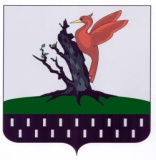 ТАТАРСТАН РЕСПУБЛИКАСЫАЛАБУГА  МУНИЦИПАЛЬРАЙОНЫ ИСКЕ ЮРАШ АВЫЛ ҖИРЛЕГЕ  СОВЕТЫПриложение 5Приложение 5Приложение 5к решению Совета к решению Совета к решению Совета Староюрашского сельского поселенияСтароюрашского сельского поселенияСтароюрашского сельского поселенияот «20» марта 2019г. № 147от «20» марта 2019г. № 147от «20» марта 2019г. № 147Ведомственная структура расходов Ведомственная структура расходов Ведомственная структура расходов Ведомственная структура расходов Ведомственная структура расходов Ведомственная структура расходов Ведомственная структура расходов Ведомственная структура расходов  бюджета Староюрашского сельского поселения бюджета Староюрашского сельского поселения бюджета Староюрашского сельского поселения бюджета Староюрашского сельского поселения бюджета Староюрашского сельского поселения бюджета Староюрашского сельского поселения бюджета Староюрашского сельского поселения бюджета Староюрашского сельского поселенияна 2019 год на 2019 год на 2019 год на 2019 год на 2019 год на 2019 год на 2019 год на 2019 год (тыс.рублей)НаименованиеВед-воРзПРЦСРВРСуммаСуммаНаименованиеВед-воРзПРЦСРВРДействующая редакцияПредлагаемая редакцияСовет Староюрашского селького поселения Елабужского муниципального района Республики Татарстан856412,5412,5ОБЩЕГОСУДАРСТВЕННЫЕ ВОПРОСЫ85601412,5412,5Функционирование высшего должностного лица субъекта Российской Федерации и муниципального образования 8560102412,5412,5Непрограммные направления расходов856010299 0 00 0000 0412,5412,5Глава муниципального образования856010299 0 00 0203 0412,5412,5Расходы на выплаты персоналу в целях обес-печения выполнения функций государствен-ными (муниципальными) органами, казенными учреждениями, органами управления государ-ственными внебюджетными фондами 856010299 0 00 0203 0100412,5412,5Исполнительный комитет Староюрашского селького поселения Елабужского муниципального района Республики Татарстан8711 430,91 430,9ОБЩЕГОСУДАРСТВЕННЫЕ ВОПРОСЫ87101687,1788,5Функционирование Правительства Российской Федерации, высших исполнительных органов государственной власти субъектов Российской Федерации, местных администраций8710104619,1671,0Непрограммные направления расходов871010499 0 00 0000 0619,1671,0Центральный аппарат871010499 0 00 0204 0619,1671,0Расходы на выплаты персоналу в целях обес-печения выполнения функций государствен-ными (муниципальными) органами, казенными учреждениями, органами управления государ-ственными внебюджетными фондами 871010499 0 00 0204 0100313,3313,3Закупка товаров, работ и услуг для обеспечения государственных (муниципальных) нужд871010499 0 00 0204 0200301,6351,6Иные бюджетные ассигнования871010499 0 00 0204 08004,26,1Другие общегосударственные вопросы871011368,0117,5Непрограммные направления расходов871011399 0 00 0000 068,0117,5Уплата налога на имущество организаций и земельного налога871011399 0 00 0295 063,091,5Иные бюджетные ассигнования871011399 0 00 0295 080063,091,5Межбюджетные трансферты, передаваемые бюджетам муниципальных образований на осуществление части полномочий по решению вопросов местного значения в соответствии с заключенными соглашениями871011399 0 00 2560 00,019,0Межбюджетные трансферты871011399 0 00 2560 05000,019,0Диспансеризация муниципальных служащих871011399 0 00 9707 15,05,0Закупка товаров, работ и услуг для обеспечения государственных (муниципальных) нужд871011399 0 00 9707 12005,05,0Выполнение других обязательств государства871011399 2 00 0300 00,02,0Закупка товаров, работ и услуг для государст-венных (муниципальных) нужд871011399 2 00 0300 02000,02,0НАЦИОНАЛЬНАЯ ОБОРОНА8710286,386,3Мобилизационная и вневойсковая подготовка871020386,386,3Непрограммные направления расходов871020399 0 00 0000 086,386,3Осуществление первичного воинского учета на территориях, где отсутствуют военнные комиссариаты871020399 0 00 5118 086,386,3Расходы на выплаты персоналу в целях обес-печения выполнения функций государствен-ными (муниципальными) органами, казенными учреждениями, органами управления государ-ственными внебюджетными фондами 871020399 0 00 5118 010079,779,7Закупка товаров, работ и услуг для обеспечения государственных (муниципальных) нужд871020399 0 00 5118 02006,66,6НАЦИОНАЛЬНАЯ ЭКОНОМИКА87104245,3143,9Дорожное хозяйство8710409245,3143,9Непрограммные направления расходов871040999 0 00 0000 0245,3143,9Строительство и содержание автомобильных дорог и инженерных сооружений на них в границах городских округов и поселений в рамках благоустройства871040999 0 00 7802 0245,3143,9Закупка товаров, работ и услуг для обеспечения государственных (муниципальных) нужд871040999 0 00 7802 0200245,3143,9ЖИЛИЩНО-КОММУНАЛЬНОЕ ХОЗЯЙСТВО87105412,2412,2Благоустройство8710503412,2412,2Муниципальная программа по содержанию  мест захоронений8710503Б1 0 00 0000 080,780,7Содержание кладбищ8710503Б1 0 00 7804 080,780,7Закупка товаров, работ и услуг для обеспечения государственных (муниципальных) нужд8710503Б1 0 00 7804 020080,780,7Непрограммные направления расходов871050399 0 00 0000 0331,5331,5Уличное освещение871050399 0 00 7801 0302,4302,4Закупка товаров, работ и услуг для обеспечения государственных (муниципальных) нужд871050399 0 00 7801 0200302,4302,4Прочие мероприятия по благоустройству городских округов и поселений871050399 0 00 7805 029,129,1Закупка товаров, работ и услуг для обеспечения государственных (муниципальных) нужд871050399 0 00 7805 020029,129,1ВСЕГО РАСХОДОВ1 843,41 843,4Приложение 6Приложение 6Приложение 6к решению Совета к решению Совета к решению Совета Староюрашского сельского поселенияСтароюрашского сельского поселенияСтароюрашского сельского поселенияот « 20 » марта 2019г. № 147от « 20 » марта 2019г. № 147от « 20 » марта 2019г. № 147РаспределениеРаспределениеРаспределениеРаспределениеРаспределениеРаспределениеРаспределениебюджетных ассигнований бюджета Староюрашского сельского поселениябюджетных ассигнований бюджета Староюрашского сельского поселениябюджетных ассигнований бюджета Староюрашского сельского поселениябюджетных ассигнований бюджета Староюрашского сельского поселениябюджетных ассигнований бюджета Староюрашского сельского поселениябюджетных ассигнований бюджета Староюрашского сельского поселениябюджетных ассигнований бюджета Староюрашского сельского поселенияпо разделам и подразделам, целевым статьям (муниципальным программам и  по разделам и подразделам, целевым статьям (муниципальным программам и  по разделам и подразделам, целевым статьям (муниципальным программам и  по разделам и подразделам, целевым статьям (муниципальным программам и  по разделам и подразделам, целевым статьям (муниципальным программам и  по разделам и подразделам, целевым статьям (муниципальным программам и  по разделам и подразделам, целевым статьям (муниципальным программам и  и непрограммным направлениям деятельности), группам видов расходов и непрограммным направлениям деятельности), группам видов расходов и непрограммным направлениям деятельности), группам видов расходов и непрограммным направлениям деятельности), группам видов расходов и непрограммным направлениям деятельности), группам видов расходов и непрограммным направлениям деятельности), группам видов расходов и непрограммным направлениям деятельности), группам видов расходов  классификации расходов бюджетов на 2019 год  классификации расходов бюджетов на 2019 год  классификации расходов бюджетов на 2019 год  классификации расходов бюджетов на 2019 год  классификации расходов бюджетов на 2019 год  классификации расходов бюджетов на 2019 год  классификации расходов бюджетов на 2019 год (тыс.рублей)НаименованиеРзПРЦСРВРСуммаСуммаНаименованиеРзПРЦСРВРДействующая редакцияПредлагаемая редакцияОБЩЕГОСУДАРСТВЕННЫЕ ВОПРОСЫ011 099,61 201,0Функционирование высшего должностного лица субъекта Российской Федерации и муниципального образования 0102412,5412,5Непрограммные направления расходов010299 0 00 0000 0412,5412,5Глава муниципального образования010299 0 00 0203 0412,5412,5Расходы на выплаты персоналу в целях обес-печения выполнения функций государствен-ными (муниципальными) органами, казенными учреждениями, органами управления государ-ственными внебюджетными фондами 010299 0 00 0203 0100412,5412,5Функционирование Правительства Российской Федерации, высших исполнительных органов государственной власти субъектов Российской Федерации, местных администраций0104619,1671,0Непрограммные направления расходов010499 0 00 0000 0619,1671,0Центральный аппарат010499 0 00 0204 0619,1671,0Расходы на выплаты персоналу в целях обес-печения выполнения функций государствен-ными (муниципальными) органами, казенными учреждениями, органами управления государ-ственными внебюджетными фондами 010499 0 00 0204 0100313,3313,3Закупка товаров, работ и услуг для обеспечения государственных (муниципальных) нужд010499 0 00 0204 0200301,6351,6Иные бюджетные ассигнования010499 0 00 0204 08004,26,1Другие общегосударственные вопросы011368,0117,5Непрограммные направления расходов011399 0 00 0000 068,0117,5Уплата налога на имущество организаций и земельного налога011399 0 00 0295 063,091,5Иные бюджетные ассигнования011399 0 00 0295 080063,091,5Межбюджетные трансферты, передаваемые бюджетам муниципальных образований на осуществление части полномочий по решению вопросов местного значения в соответствии с заключенными соглашениями011399 0 00 2560 00,019,0Межбюджетные трансферты011399 0 00 2560 05000,019,0Диспансеризация муниципальных служащих011399 0 00 9707 15,05,0Закупка товаров, работ и услуг для обеспечения государственных (муниципальных) нужд011399 0 00 9707 12005,05,0Выполнение других обязательств государства011399 2 00 0300 00,02,0Закупка товаров, работ и услуг для государст-венных (муниципальных) нужд011399 2 00 0300 02000,02,0НАЦИОНАЛЬНАЯ ОБОРОНА0286,386,3Мобилизационная и вневойсковая подготовка020386,386,3Непрограммные направления расходов020399 0 00 0000 086,386,3Осуществление первичного воинского учета на территориях, где отсутствуют военнные комиссариаты020399 0 00 5118 086,386,3Расходы на выплаты персоналу в целях обес-печения выполнения функций государствен-ными (муниципальными) органами, казенными учреждениями, органами управления государ-ственными внебюджетными фондами 020399 0 00 5118 010079,779,7Закупка товаров, работ и услуг для обеспечения государственных (муниципальных) нужд020399 0 00 5118 02006,66,6НАЦИОНАЛЬНАЯ ЭКОНОМИКА04245,3143,9Дорожное хозяйство0409245,3143,9Непрограммные направления расходов040999 0 00 0000 0245,3143,9Строительство и содержание автомобильных дорог и инженерных сооружений на них в границах городских округов и поселений в рамках благоустройства040999 0 00 7802 0245,3143,9Закупка товаров, работ и услуг для обеспечения государственных (муниципальных) нужд040999 0 00 7802 0200245,3143,9ЖИЛИЩНО-КОММУНАЛЬНОЕ ХОЗЯЙСТВО05412,2412,2Благоустройство0503412,2412,2Муниципальная программа по содержанию  мест захоронений0503Б1 0 00 0000 080,780,7Содержание кладбищ0503Б1 0 00 7804 080,780,7Закупка товаров, работ и услуг для обеспечения государственных (муниципальных) нужд0503Б1 0 00 7804 020080,780,7Непрограммные направления расходов050399 0 00 0000 0331,5331,5Уличное освещение050399 0 00 7801 0302,4302,4Закупка товаров, работ и услуг для обеспечения государственных (муниципальных) нужд050399 0 00 7801 0200302,4302,4Прочие мероприятия по благоустройству городских округов и поселений050399 0 00 7805 029,129,1Закупка товаров, работ и услуг для обеспечения государственных (муниципальных) нужд050399 0 00 7805 020029,129,1ВСЕГО РАСХОДОВ1 843,41 843,4Приложение 7Приложение 7Приложение 7Приложение 7к решению Совета к решению Совета к решению Совета к решению Совета Староюрашского сельского поселенияСтароюрашского сельского поселенияСтароюрашского сельского поселенияСтароюрашского сельского поселенияСтароюрашского сельского поселенияот «20 » марта 2019г. № 147от «20 » марта 2019г. № 147от «20 » марта 2019г. № 147от «20 » марта 2019г. № 147от «20 » марта 2019г. № 147Распределение бюджетных ассигнований бюджета СтароюрашскогоРаспределение бюджетных ассигнований бюджета СтароюрашскогоРаспределение бюджетных ассигнований бюджета СтароюрашскогоРаспределение бюджетных ассигнований бюджета СтароюрашскогоРаспределение бюджетных ассигнований бюджета СтароюрашскогоРаспределение бюджетных ассигнований бюджета СтароюрашскогоРаспределение бюджетных ассигнований бюджета СтароюрашскогоРаспределение бюджетных ассигнований бюджета СтароюрашскогоРаспределение бюджетных ассигнований бюджета Староюрашскогосельского поселения по целевым статьям (муниципальным программам сельского поселения по целевым статьям (муниципальным программам сельского поселения по целевым статьям (муниципальным программам сельского поселения по целевым статьям (муниципальным программам сельского поселения по целевым статьям (муниципальным программам сельского поселения по целевым статьям (муниципальным программам сельского поселения по целевым статьям (муниципальным программам сельского поселения по целевым статьям (муниципальным программам сельского поселения по целевым статьям (муниципальным программам и непрограммным направлениям деятельности),и непрограммным направлениям деятельности),и непрограммным направлениям деятельности),и непрограммным направлениям деятельности),и непрограммным направлениям деятельности),и непрограммным направлениям деятельности),и непрограммным направлениям деятельности),и непрограммным направлениям деятельности),и непрограммным направлениям деятельности),группам видов расходов, разделам, подразделамгруппам видов расходов, разделам, подразделамгруппам видов расходов, разделам, подразделамгруппам видов расходов, разделам, подразделамгруппам видов расходов, разделам, подразделамгруппам видов расходов, разделам, подразделамгруппам видов расходов, разделам, подразделамгруппам видов расходов, разделам, подразделамгруппам видов расходов, разделам, подразделам классификации расходов бюджетов классификации расходов бюджетов классификации расходов бюджетов классификации расходов бюджетов классификации расходов бюджетов классификации расходов бюджетов классификации расходов бюджетов классификации расходов бюджетов классификации расходов бюджетовна 2019 год на 2019 год на 2019 год на 2019 год на 2019 год на 2019 год на 2019 год на 2019 год на 2019 год (тыс.рублей)(тыс.рублей)НаименованиеЦСРЦСРВРРзПРСуммаСуммаСуммаНаименованиеЦСРЦСРВРРзПРДействующая редакцияПредлагаемая редакцияПредлагаемая редакцияМуниципальная программа по содержанию мест захороненийБ1 0 00 0000 0Б1 0 00 0000 080,780,780,7Содержание кладбищБ1 0 00 7804 0Б1 0 00 7804 080,780,780,7Закупка товаров, работ и услуг для обеспечения государственных (муниципальных) нуждБ1 0 00 7804 0Б1 0 00 7804 020080,780,780,7ЖИЛИЩНО-КОММУНАЛЬНОЕ ХОЗЯЙСТВОБ1 0 00 7804 0Б1 0 00 7804 0200050080,780,780,7БлагоустройствоБ1 0 00 7804 0Б1 0 00 7804 0200050380,780,780,7Непрограммные направления расходов99 0 00 0000 099 0 00 0000 01 762,71 762,71 762,7Глава муниципального образования99 0 00 0203 099 0 00 0203 0412,5412,5412,5Расходы на выплаты персоналу в целях обес-печения выполнения функций государствен-ными (муниципальными) органами, казенными учреждениями, органами управления государ-ственными внебюджетными фондами 99 0 00 0203 099 0 00 0203 0100412,5412,5412,5ОБЩЕГОСУДАРСТВЕННЫЕ ВОПРОСЫ99 0 00 0203 099 0 00 0203 01000100412,5412,5412,5Функционирование высшего должностного лица субъекта Российской Федерации и муниципального образования 99 0 00 0203 099 0 00 0203 01000102412,5412,5412,5Центральный аппарат99 0 00 0204 099 0 00 0204 0619,1671,0671,0Расходы на выплаты персоналу в целях обес-печения выполнения функций государствен-ными (муниципальными) органами, казенными учреждениями, органами управления государ-ственными внебюджетными фондами 99 0 00 0204 099 0 00 0204 0100313,3313,3313,3ОБЩЕГОСУДАРСТВЕННЫЕ ВОПРОСЫ99 0 00 0204 099 0 00 0204 01000100313,3313,3313,3Функционирование Правительства Российской Федерации, высших исполнительных органов государственной власти субъектов Российской Федерации, местных администраций99 0 00 0204 099 0 00 0204 01000104313,3313,3313,3Закупка товаров, работ и услуг для обеспечения государственных (муниципальных) нужд99 0 00 0204 099 0 00 0204 0200301,6351,6351,6ОБЩЕГОСУДАРСТВЕННЫЕ ВОПРОСЫ99 0 00 0204 099 0 00 0204 02000100301,6351,6351,6Функционирование Правительства Российской Федерации, высших исполнительных органов государственной власти субъектов Российской Федерации, местных администраций99 0 00 0204 099 0 00 0204 02000104301,6351,6351,6Иные бюджетные ассигнования99 0 00 0204 099 0 00 0204 08004,26,16,1ОБЩЕГОСУДАРСТВЕННЫЕ ВОПРОСЫ99 0 00 0204 099 0 00 0204 080001004,26,16,1Функционирование Правительства Российской Федерации, высших исполнительных органов государственной власти субъектов Российской Федерации, местных администраций99 0 00 0204 099 0 00 0204 080001044,26,16,1Уплата налога на имущество организаций и земельного налога99 0 00 0295 099 0 00 0295 063,091,591,5Иные бюджетные ассигнования99 0 00 0295 099 0 00 0295 080063,091,591,5ОБЩЕГОСУДАРСТВЕННЫЕ ВОПРОСЫ99 0 00 0295 099 0 00 0295 0800010063,091,591,5Другие общегосударственные вопросы99 0 00 0295 099 0 00 0295 0800011363,091,591,5Межбюджетные трансферты, передаваемые бюджетам муниципальных образований на осуществление части полномочий по решению вопросов местного значения в соответствии с заключенными соглашениями99 0 00 2560 099 0 00 2560 00,019,019,0Межбюджетные трансферты99 0 00 2560 099 0 00 2560 05000,019,019,0ОБЩЕГОСУДАРСТВЕННЫЕ ВОПРОСЫ99 0 00 2560 099 0 00 2560 050001000,019,019,0Другие общегосударственные вопросы99 0 00 2560 099 0 00 2560 050001130,019,019,0Осуществление первичного воинского учета на территориях, где отсутствуют военнные комиссариаты99 0 00 5118 099 0 00 5118 086,386,386,3Расходы на выплаты персоналу в целях обес-печения выполнения функций государствен-ными (муниципальными) органами, казенными учреждениями, органами управления государ-ственными внебюджетными фондами 99 0 00 5118 099 0 00 5118 010079,779,779,7НАЦИОНАЛЬНАЯ ОБОРОНА99 0 00 5118 099 0 00 5118 0100020079,779,779,7Мобилизационная и вневойсковая подготовка99 0 00 5118 099 0 00 5118 0100020379,779,779,7Закупка товаров, работ и услуг для обеспечения государственных (муниципальных) нужд99 0 00 5118 099 0 00 5118 02006,66,66,6НАЦИОНАЛЬНАЯ ОБОРОНА99 0 00 5118 099 0 00 5118 020002006,66,66,6Мобилизационная и вневойсковая подготовка99 0 00 5118 099 0 00 5118 020002036,66,66,6Уличное освещение99 0 00 7801 099 0 00 7801 0302,4302,4302,4Закупка товаров, работ и услуг для обеспечения государственных (муниципальных) нужд99 0 00 7801 099 0 00 7801 0200302,4302,4302,4ЖИЛИЩНО-КОММУНАЛЬНОЕ ХОЗЯЙСТВО99 0 00 7801 099 0 00 7801 02000500302,4302,4302,4Благоустройство99 0 00 7801 099 0 00 7801 02000503302,4302,4302,4Строительство и содержание автомобильных дорог и инженерных сооружений на них в границах городских округов и поселений в рамках благоустройства99 0 00 7802 099 0 00 7802 0245,3143,9143,9Закупка товаров, работ и услуг для обеспечения государственных (муниципальных) нужд99 0 00 7802 099 0 00 7802 0200245,3143,9143,9НАЦИОНАЛЬНАЯ ЭКОНОМИКА99 0 00 7802 099 0 00 7802 02000400245,3143,9143,9Дорожное хозяйство99 0 00 7802 099 0 00 7802 02000409245,3143,9143,9Прочие мероприятия по благоустройству городских округов и поселений99 0 00 7805 099 0 00 7805 029,129,129,1Закупка товаров, работ и услуг для обеспечения государственных (муниципальных) нужд99 0 00 7805 099 0 00 7805 020029,129,129,1ЖИЛИЩНО-КОММУНАЛЬНОЕ ХОЗЯЙСТВО99 0 00 7805 099 0 00 7805 0200050029,129,129,1Благоустройство99 0 00 7805 099 0 00 7805 0200050329,129,129,1Диспансеризация муниципальных служащих99 0 00 9707 199 0 00 9707 15,05,05,0Закупка товаров, работ и услуг для обеспечения государственных (муниципальных) нужд99 0 00 9707 199 0 00 9707 12005,05,05,0ОБЩЕГОСУДАРСТВЕННЫЕ ВОПРОСЫ99 0 00 9707 199 0 00 9707 120001005,05,05,0Другие общегосударственные вопросы99 0 00 9707 199 0 00 9707 120001135,05,05,0Выполнение других обязательств государства99 2 00 0300 099 2 00 0300 00,02,02,0Закупка товаров, работ и услуг для государст-венных (муниципальных) нужд99 2 00 0300 099 2 00 0300 02000,02,02,0ОБЩЕГОСУДАРСТВЕННЫЕ ВОПРОСЫ99 2 00 0300 099 2 00 0300 020001000,02,02,0Другие общегосударственные вопросы99 2 00 0300 099 2 00 0300 020001130,02,02,0ВСЕГО РАСХОДОВ1 843,41 843,41 843,4Приложение 8Приложение 8Приложение 8Приложение 8Приложение 8Приложение 8к решению Советак решению Советак решению Советак решению Советак решению Советак решению СоветаСтароюрашского сельского поселенияСтароюрашского сельского поселенияСтароюрашского сельского поселенияСтароюрашского сельского поселенияСтароюрашского сельского поселенияСтароюрашского сельского поселенияот «20»марта 2019г. № 147от «20»марта 2019г. № 147от «20»марта 2019г. № 147от «20»марта 2019г. № 147от «20»марта 2019г. № 147от «20»марта 2019г. № 147Межбюджетные трансферты, передаваемые
из бюджета Староюрашского сельского поселения 
Елабужского муниципального района 
Республики Татарстан 
на 2019 годМежбюджетные трансферты, передаваемые
из бюджета Староюрашского сельского поселения 
Елабужского муниципального района 
Республики Татарстан 
на 2019 годМежбюджетные трансферты, передаваемые
из бюджета Староюрашского сельского поселения 
Елабужского муниципального района 
Республики Татарстан 
на 2019 годМежбюджетные трансферты, передаваемые
из бюджета Староюрашского сельского поселения 
Елабужского муниципального района 
Республики Татарстан 
на 2019 годМежбюджетные трансферты, передаваемые
из бюджета Староюрашского сельского поселения 
Елабужского муниципального района 
Республики Татарстан 
на 2019 годМежбюджетные трансферты, передаваемые
из бюджета Староюрашского сельского поселения 
Елабужского муниципального района 
Республики Татарстан 
на 2019 годМежбюджетные трансферты, передаваемые
из бюджета Староюрашского сельского поселения 
Елабужского муниципального района 
Республики Татарстан 
на 2019 годМежбюджетные трансферты, передаваемые
из бюджета Староюрашского сельского поселения 
Елабужского муниципального района 
Республики Татарстан 
на 2019 год(тыс. рублей)(тыс. рублей)(тыс. рублей)(тыс. рублей)(тыс. рублей)(тыс. рублей)Наименование поселенийНаименование поселенийМежбюджетные трансферты, передаваемые из бюджета поселения в бюджет муниципального районаМежбюджетные трансферты, передаваемые из бюджета поселения в бюджет муниципального районаМежбюджетные трансферты, передаваемые из бюджета поселения в бюджет муниципального районаМежбюджетные трансферты, передаваемые из бюджета поселения в бюджет муниципального районаМежбюджетные трансферты, передаваемые из бюджета поселения в бюджет муниципального районаМежбюджетные трансферты, передаваемые из бюджета поселения в бюджет муниципального районаНаименование поселенийНаименование поселенийСуммаСуммаСуммаСуммаСуммаСуммав бюджет Елабужского муниципального района, в том числе:в бюджет Елабужского муниципального района, в том числе:19,019,019,019,019,019,0 - на передачу осуществления части полномочий по решению вопросов местного значения в соответствии с заключенными соглашениями. - на передачу осуществления части полномочий по решению вопросов местного значения в соответствии с заключенными соглашениями.19,019,019,019,019,019,0